CHECKLIST – DISPENSA DE LICENÇAA documentação necessária para formalização do processo para DISPENSA DE LICENÇA(Geral, Propriedades Rurais e/ou por Impactos Insignificantes) é a seguinte:Requerimento modelo padrão da SEMMA, com a descrição do objeto solicitado e com os quadros de áreas atualizados, devidamente preenchido e assinado;Procuração pública ou particular com firma reconhecida, se o requerimento não for assinado pelo titular do processo;Pessoa jurídica, Contrato Social ou similar e última Alteração. Inscrição Estadual + Cartão CNPJ;Pessoa física “cópia do RG/CPF”;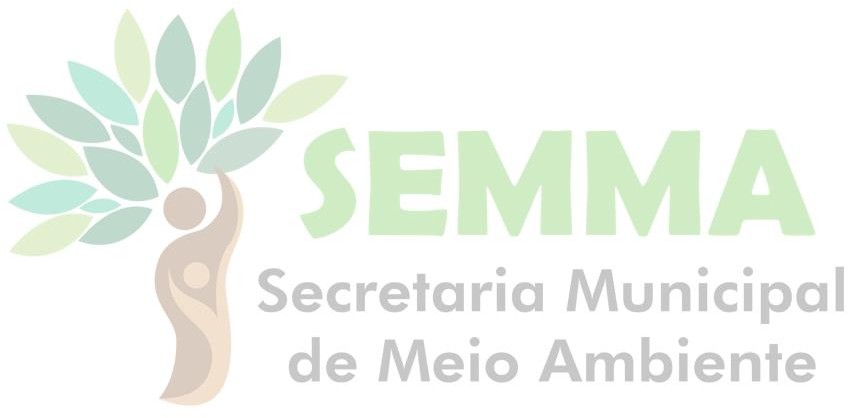 Área total da propriedade;Áreas de Preservação Permanente e de Reserva Legal;Áreas com cobertura vegetal nativa ou secundária;Áreas das unidades amostrais;Coordenadas geográficas e orientação do norte magnético. As coordenadas podem ser apresentadas na forma de grades ou pontualmente, em graus minutos e segundos;01 Arquivo digital contendo o mapa topográfico, conforme Portaria nº. 098/2004.Para todo atendimento realizado na SEMMA, será necessária a apresentação de Procuração Pública ou particular com firma reconhecida,caso não se trate do titular do processo, a Procuração terá validade máxima de dois anos.